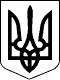 ЗВЯГЕЛЬСЬКИЙ МІСЬКИЙ ГОЛОВАРОЗПОРЯДЖЕННЯ 27.02.2024                     			                                                     № 50 (о)Про розгляд пропозицій і доручень, висловлених депутатами та міським головою під час проведення  сорок  шостої сесії міської ради восьмого скликанняКеруючись пунктами 2, 7, 19, 20 частини четвертої статті 42 Закону України «Про місцеве самоврядування в Україні», статтею 23 Закону України «Про статус депутатів місцевих рад», статтею 48 Регламенту Звягельської міської ради восьмого скликання, враховуючи зауваження, пропозиції і доручення, висловлені депутатами міської ради та міським головою під час проведення  сорок  шостої сесії міської ради восьмого скликання:1. Керівникам виконавчих органів міської ради вжити заходи з розгляду та виконання зауважень, пропозицій і доручень депутатів міської ради та міського голови, які висловлені під час проведення сорок шостої сесії міської ради восьмого скликання, що додаються.2. Посадовим особам, зазначеним у додатку, до 25.03.2024 надати інформацію про виконання цього розпорядження секретарю міської ради Гвозденко О.В. та в електронному вигляді організаційному відділу міської ради для узагальнення та інформування на черговій сесії міської ради восьмого скликання.3. Контроль за виконанням цього розпорядження покласти на секретаря міської ради  Гвозденко О.В.Міський голова	                                                                      Микола БОРОВЕЦЬДодаток до розпорядження міського головивід  27.02.2024   № 50 (о)Зауваження, пропозиції і доручення депутатів міської ради та міського голови, які висловлені під час проведення  сорок  шостої сесії міської ради  восьмого скликанняКеруючий справами виконавчого комітетуміської ради                                                                                                Олександр ДОЛЯ№ з/пКим внесено пропозицію,  дорученняЗміст пропозицій та зауваженьПосадові особи міської ради, відповідальні за розгляд та реалізацію 1Постійна комісія(Сухих А.Ю.) Погоджувальна рада(Боровець М.П.)Управлінню освіти і науки міської ради перевірити стан санітарних вузлів в закладах загальної середньої освіти на предмет відповідності їх встановленим вимогам та внести відповідні пропозиції на розгляд сесії міської ради.Ващук Т.В.2Погоджувальна рада(Боровець М.П.)Опрацювати питання щодо вартості ПКД на добудову адмінприміщення міського стадіону «Авангард» згідно рекомендацій Комітету з питань стадіонів та безпеки проведення змагань і внести відповідні пропозиції на розгляд сесії міської ради.Кравчук Т.М.3Пленарне засідання(Боровець М.П.) Опрацювати питання щодо можливості надання інформації про надходження податків до бюджету міської територіальної громади від старостинських округів.Ящук І.К.3Пленарне засідання(Боровець М.П.) Опрацювати питання щодо подальшого використання для житла приміщення колишньої Майстровільської ЗОШ I ступеня. Гуздь І.Л.Хрущ Л.В.Ващук Т.В.3Пленарне засідання(Боровець М.П.) Опрацювати питання щодо подання заяви про забезпечення позову в рамках судового провадження стосовно стягнення з ТОВ «ТРЕЙД ЛОГІСТ ІНВЕСТ»  заборгованості зі сплати за землю.Грабовська Н.М.Демяненко Н.Б.4Пленарне засідання(Литвинчук С.А.)Вирішити питання щодо проведення поточного ремонту (грейдерування) частини тротуару на вул.Дружби.Годун О.В.5Пленарне засідання(Гвозденко О.В.)Спільно з фахівцями та представниками добровольчих формувань опрацювати питання щодо доцільності придбання тепловізійних прицілів для потреб мобільних вогневих груп та внести відповідні пропозиції на розгляд чергової сесії міської ради.Доля О.П.5Пленарне засідання(Гвозденко О.В.)Розглянути питання щодо передачі Центру комплексної реабілітації дітей з інвалідністю Звягельської міської ради приміщення комунального підприємства «Аптека №217» на вул.Шевченка, 29 після ліквідації зазначеного   підприємства.Гудзь І.Л.Борис Н.П.Лось О.Й.Буковська О.В.6Пленарне засідання(Широкопояс О.Ю.)Підготувати звернення депутатів міської ради до Президента України щодо   звільнення Залужного В.Ф. з посади Головнокомандувача ЗСУ та внести його на розгляд сесії міської ради.Широкопояс О.Ю.